Science 9		                 Biology Notes Lesson 3    			 Name:				          Cell Cycle & Mitosis!Objectives: By the end of the lesson you should be able to:____________________________________________________________________________________________________________________________________________________________________________________________________________________________________________________________________________________________________________________________________________________________________________________________________________________________________Cell Division Rates:Cells divide at different rates:Brain cells: every __________________RBC: every ____________Skin cells: every ____________Liver cells: every _______________Stomach lining: every __________!Intestinal lining: every ______________!Cell Division:When a cell reaches the point at which the ___________________ is no longer able to sustain the ________________, the cell divides!By dividing, the cell produces 2 new, _______________ cells with an adequate amount of cell membrane to maintain the cytoplasmTypes of Cells:Body Cells (AKA ___________)Make up all body _____________________In each cell there are _________ chromosomesThere are ______________ of chromosomesOne of each pair comes from each ______________ (i.e. 23 from mom and 23 from dad for a total of 46) Sex Cells (AKA ________)Make up ______________ (egg and sperm only)Contain _______ chromosomes WHY?Cell Division:Both of these cells have to reproduce and _____________ but they do it in very different waysBody Cell Division = ________________Sex Cell Division = ______________ (more on this next class!) Somatic Cells:Life cycle of a____________ cellHas 3 stages: ________________________, __________________, and ___________________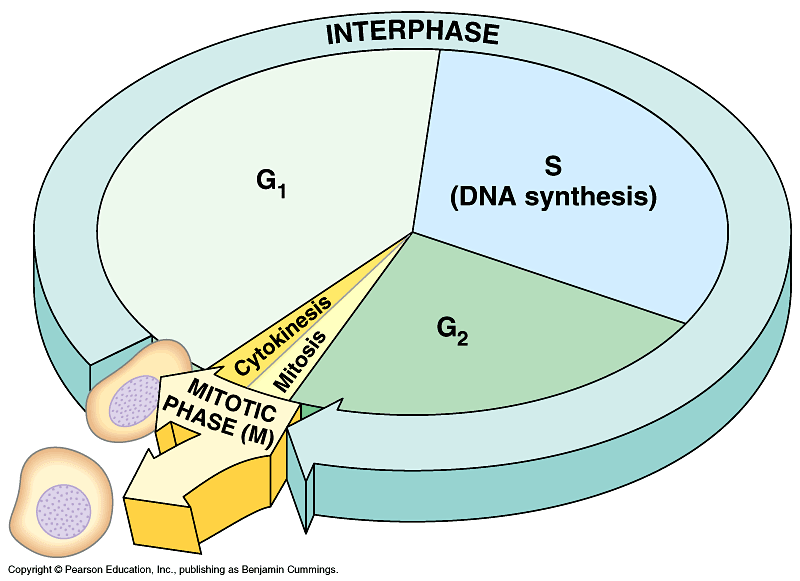  Cell Cycle:Interphase Growth and prepDNA repGrowth and prepMitosisCytokinesis 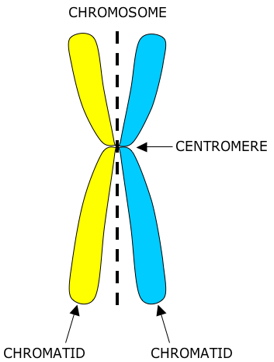 Mitosis:Division of the______________ and its contentsMakes _______________________ that are _________ to the parent cellHas 4 stages: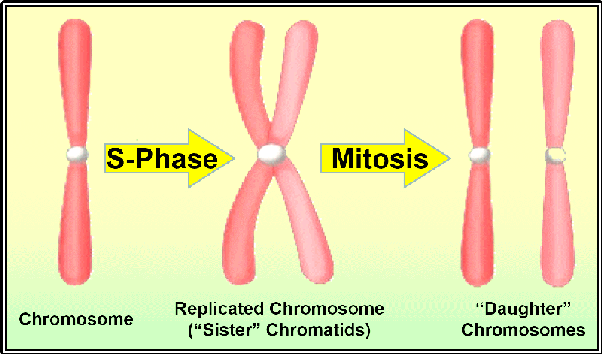 ____________________________________________________________________Cell Cycle:Order of events:	Interphase 	Prophase		Metaphase	Anaphase	Telophase 	Cytokinesis Stages of Mitosis:ProphaseChromosomes __________________ and become visible____________________ move to poles and make _______________________________ Nuclear membrane ___________________MetaphaseChromosomes line up along _____________________________________Anaphase_________________________ pull chromosomes ______________and towards the polesTelophase Nuclear envelope ___________________ around each set of chromosomesChromosome begin to _______________________________________________________ break down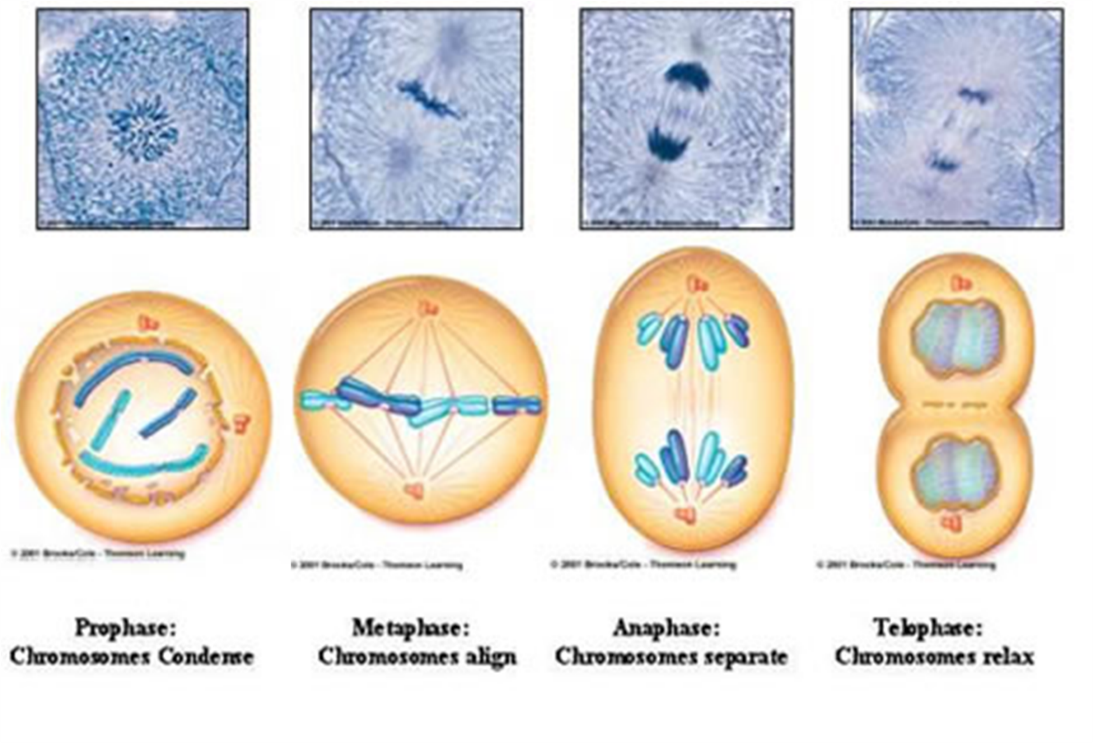 Cytokinesis:The cells _____________________ forming two new daughter cells that are identical to the parent cell 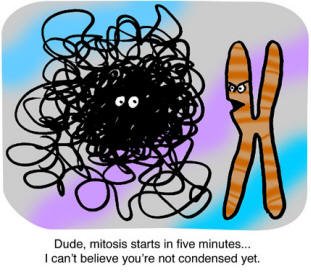 